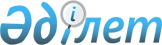 Об утверждении Правил выпуска и обращения банковских депозитных сертификатов и внесении изменения в постановление Правления Национального Банка Республики Казахстан от 21 апреля 2003 года N 140 "О признании банковских депозитных сертификатов ценными бумагами и внесении изменения в постановление Правления Национального Банка Республики Казахстан от 2 июня 2000 года N 266 "Об утверждении Инструкции о порядке открытия, ведения и закрытия банковских счетов клиентов в банках Республики Казахстан", зарегистрированное в Министерстве юстиции Республики Казахстан под N 1199", зарегистрированное в Министерстве юстиции Республики Казахстан под N 2343
					
			Утративший силу
			
			
		
					Постановление Правления Национального Банка Республики Казахстан от 1 сентября 2003 года N 319. Зарегистрировано в Министерстве юстиции Республики Казахстан 30 сентября 2003 года N 2508. Утратило силу постановлением Правления Национального Банка Республики Казахстан от 22 декабря 2017 года № 264 (вводится в действие по истечении десяти календарных дней после дня его первого официального опубликования)
      Сноска. Утратило силу постановлением Правления Национального Банка РК от 22.12.2017 № 264 (вводится в действие по истечении десяти календарных дней после дня его первого официального опубликования).
      На основании статьи 3 Закона  Республики Казахстан "О рынке ценных бумаг", в целях реализации мер по дальнейшему развитию рынка ценных бумаг Правление Национального Банка Республики Казахстан постановляет:    
      1. Утвердить прилагаемые Правила выпуска и обращения банковских депозитных сертификатов. 
      2. В постановление  Правления Национального Банка Республики Казахстан от 21 апреля 2003 года N 140 "О признании банковских депозитных сертификатов ценными бумагами и внесении изменения в постановление Правления Национального Банка Республики Казахстан от 2 июня 2000 года N 266 "Об утверждении Инструкции о порядке открытия, ведения и закрытия банковских счетов клиентов в банках Республики Казахстан", зарегистрированное в Министерстве юстиции Республики Казахстан под N 1199" (зарегистрированное в Реестре государственной регистрации нормативных правовых актов Республики Казахстан под N 2343, опубликованное 2-15 июня 2003 года в изданиях Национального Банка Республики Казахстан "Казакстан Улттык Банкiнiн Хабаршысы" и "Вестник Национального Банка Казахстана") внести следующее изменение: 
      подпункт 2) пункта 4 изложить в следующей редакции: 
      "2) учет, подтверждение прав и регистрация сделок по банковским депозитным сертификатам осуществляется центральным депозитарием.". 
      3. Настоящее постановление вводится в действие по истечении четырнадцати дней со дня государственной регистрации в Министерстве юстиции Республики Казахстан. 
      4. Департаменту финансового надзора (Бахмутова Е.Л.): 
      1) совместно с Юридическим департаментом (Шарипов С.Б.) принять меры к государственной регистрации в Министерстве юстиции Республики Казахстан настоящего постановления; 
      2) в десятидневный срок со дня государственной регистрации в Министерстве юстиции Республики Казахстан довести настоящее постановление до сведения всех заинтересованных подразделений центрального аппарата и территориальных филиалов Национального Банка Республики Казахстан, банков второго уровня, организаторов торгов, центрального депозитария, Объединения юридических лиц в форме ассоциации "Ассоциация Управляющих активами", Объединения юридических лиц "Ассоциация финансистов Казахстана". 
      5. Контроль над исполнением настоящего постановления возложить на заместителя Председателя Национального Банка Республики Казахстан Сайденова А.Г.  Правила
выпуска и обращения банковских
депозитных сертификатов
      Правила выпуска и обращения банковских депозитных сертификатов (далее - Правила) разработаны в соответствии с Законами Республики Казахстан " О рынке ценных бумаг ", " О банках и  банковской деятельности в Республике Казахстан" и регулируют порядок и условия выпуска и обращения банковских депозитных сертификатов банками второго уровня Республики Казахстан (далее - банк).  Глава 1. Общие положения
      1. В настоящих Правилах использованы следующие понятия: 
      1) идентификационный номер банковского депозитного сертификата - цифровой код, присваиваемый банком банковским депозитным сертификатам в целях их идентификации и систематизации учета; 
      2) номинальная стоимость банковского депозитного сертификата - денежное выражение стоимости банковского депозитного сертификата, определенное при его выпуске, и подлежащее выплате держателю банковского депозитного сертификата; 
      3) регламент выпуска банковских депозитных сертификатов (далее - регламент) - документ, определяющий условия проведения банком операций по выпуску банковских депозитных сертификатов, выплате их номинальной стоимости и вознаграждения по ним; 
      4) условия выпуска банковского депозитного сертификата (далее - условия выпуска) - документ, содержащий сведения о банке, выпускаемом им банковском депозитном сертификате и правах держателя банковского депозитного сертификата. 
      2. Номинальная стоимость банковского депозитного сертификата выражается в национальной валюте. 
      3. Банк не осуществляет выпуск банковских депозитных сертификатов в период приостановления действия или отзыва лицензии, обязательной для осуществления выпуска банковских депозитных сертификатов в соответствии с законодательством Республики Казахстан.  Глава 2. Порядок выпуска
банковских депозитных сертификатов
      4. Выпуск банковских депозитных сертификатов осуществляется в соответствии с настоящими Правилами и условиями выпуска банковского депозитного сертификата. 
      5. Регламент содержит: 
      1) порядок выпуска банковских депозитных сертификатов; 
      2) порядок учета выпущенных банковских депозитных сертификатов; 
      3) порядок присвоения идентификационных номеров банковским депозитным сертификатам; 
      4) минимальный и максимальный размер номинальной стоимости банковского депозитного сертификата; 
      5) минимальный и максимальный срок обращения банковского депозитного сертификата; 
      6) порядок расчета и выплаты вознаграждения по банковским депозитным сертификатам; 
      7) условия и порядок выплаты номинальной стоимости банковского депозитного сертификата; 
      8) перечень руководящих работников банка, уполномоченных подписывать условия выпуска; 
      9) иные условия, связанные с выпуском банковских депозитных сертификатов, не противоречащие законодательству Республики Казахстан. 
      6. Регламент и вносимые в него изменения и дополнения утверждаются советом директоров банка и подлежат представлению в уполномоченный орган, осуществляющий регулирование и надзор за рынком ценных бумаг, для сведения в течение трех рабочих дней с даты их утверждения советом директоров. Банк выпускает банковские депозитные сертификаты после утверждения регламента советом директоров. 
      7. Условия выпуска содержат: 
      1) информацию о банке: 
      указывается полное наименование банка, сведения о его месте нахождения, номер свидетельства о государственной регистрации (перерегистрации) юридического лица, номера и даты выдачи лицензий, обязательных для осуществления выпуска банковских депозитных сертификатов в соответствии с законодательством Республики Казахстан; 
      2) сведения о банковском депозитном сертификате: 
      указывается идентификационный номер банковского депозитного сертификата и его номинальная стоимость (в случае индексации - порядок расчета индексированной номинальной стоимости банковского депозитного сертификата); 
      3) сведения о вознаграждении по банковскому депозитному сертификату: 
      указывается ставка вознаграждения по банковскому депозитному сертификату, дата, с которой начинается начисление вознаграждения, порядок, сроки и условия выплаты вознаграждения, способ выплаты вознаграждения (форма расчетов: наличная, безналичная). Если ставка вознаграждения не установлена в фиксированном размере, указывается порядок определения размера; 
      4) сведения о дате выпуска банковского депозитного сертификата; 
      5) сведения о сроке обращения банковского депозитного сертификата; 
      6) права, предоставляемые банковским депозитным сертификатом его держателю: 
      указывается право держателя на получение от банка номинальной стоимости банковского депозитного сертификата (в случае индексации - индексированной номинальной стоимости), а также право на получение вознаграждения по нему в соответствии с условиями выпуска по истечении срока обращения банковского депозитного сертификата, предусмотренного условиями выпуска, либо до его истечения. 
      8. Банк по требованию держателя банковского депозитного сертификата представляет ему для ознакомления копии условий выпуска данного банковского депозитного сертификата, регламента, настоящих Правил, и других нормативных правовых актов, регулирующих выпуск и обращение банковских депозитных сертификатов. 
      9. Открытие лицевого счета держателю банковского депозитного сертификата осуществляется центральным депозитарием на основании его приказа на открытие лицевого счета и документов, предусмотренных внутренними документами центрального депозитария. При размещении банковских депозитных сертификатов внесение записи по лицевому счету держателя банковского депозитного сертификата осуществляется центральным депозитарием на основании приказа банка. 
      10. Условия выпуска подлежат представлению центральному депозитарию до начала размещения банковских депозитных сертификатов. 
      11. Совершение гражданско-правовых сделок с банковскими депозитными сертификатами на организованном рынке ценных бумаг осуществляется в соответствии с правилами организатора торгов. 
      12. Сведения о выплате номинальной стоимости банковского депозитного сертификата и вознаграждения по нему представляются банком центральному депозитарию, который осуществляет закрытие лицевого счета держателя банковского депозитного сертификата на основании приказов банка и держателя банковского депозитного сертификата. 
      13. В случае обращения держателя банковского депозитного сертификата в банк с требованием выплаты номинальной стоимости банковского депозитного сертификата и вознаграждения по нему в размере, установленном условиями выпуска, до истечения срока его обращения, банк производит выплату в течение десяти рабочих дней, если меньший срок не предусмотрен условиями выпуска. 
      14. В случае ликвидации банка выплата номинальной стоимости банковского депозитного сертификата ликвидируемого банка и вознаграждения по нему производится в порядке, установленном законодательством Республики Казахстан.  Глава 3. Заключительные положения
      15. Вопросы, неурегулированные настоящими Правилами, разрешаются в установленном законодательством порядке. 
					© 2012. РГП на ПХВ «Институт законодательства и правовой информации Республики Казахстан» Министерства юстиции Республики Казахстан
				
Председатель  
Национального Банка  Утверждены
Постановлением Правления
Национального Банка Республики
Казахстан "Об утверждении Правил
выпуска и обращения банковских
депозитных сертификатов и внесении
изменения в постановление Правления
Национального Банка Республики
Казахстан от 21 апреля 2003 года N 140 
"О признании банковских депозитных
сертификатов ценными бумагами и
внесении изменения в постановление
Правления Национального Банка Республики
Казахстан от 2 июня 2000 года N 266 
"Об утверждении Инструкции о порядке
открытия, ведения и закрытия банковских
счетов клиентов в банках Республики
Казахстан, зарегистрированное в
Министерстве юстиции Республики Казахстан
под N 1199", зарегистрированное в
Министерстве юстиции Республики
Казахстан под N 2343" 
от 1 сентября 2003 года N 319 